ÚSTŘEDNÍ KONTROLNÍ A ZKUŠEBNÍ ÚSTAV ZEMĚDĚLSKÝ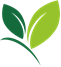                Sídlo ústavu: Hroznová 63/2, 656 06 Brno               SEKCE ZEMĚDĚLSKÝCH VSTUPŮ               ODBOR PŘÍPRAVKŮ NA OCHRANU ROSTLIN               Korespondenční adresa: Zemědělská 1a, 613 00 BRNOVytvořil/telefon:  Ing. Jana Ondráčková / 545 110 470E-mail: jana.ondrackova@ukzuz.czDatum: 10. 7. 2023PŘEHLED POVOLENÍ za období: 1. 6. 2023 – 30. 6. 2023NOVÉ POVOLENÉ PŘÍPRAVKY NA OCHRANU ROSTLINAccountdržitel rozhodnutí o povolení: Sharda Cropchem Limited, Prime Business Park, Dashrathlal Joshi Road, Vile Parle (West), 400056 Mumbai, Indieevidenční číslo: 5921-0účinná látka: deltamethrin 6 g/lplatnost povolení končí dne: 31.10.2024Rozsah povoleného použití:OL (dny) – představuje nejkratší možný interval mezi poslední aplikací a vyskladněnímGavial 375 SC (+ další obchodní jméno Kier Pro 375 SC)držitel rozhodnutí o povolení: INNVIGO Sp. z o.o., Al. Jerozolimskie 178, 02-486 Warszawa, Polskoevidenční číslo: 6059-0účinná látka: prothiokonazol  175 g/l                      azoxystrobin      200 g/lplatnost povolení končí dne: 31. 12. 2025Rozsah povoleného použití:OL (ochranná lhůta) je dána počtem dnů, které je nutné dodržet mezi termínem poslední aplikace a sklizní.Přípravek dosahuje v pšenici a tritikale průměrné účinnosti proti chorobám pat stébel (fuzariózy). V pšenici dosahuje průměrné účinnosti proti padlí po jedné aplikaci a proti braničnatce pšeničné po jedné i dvou aplikacích.Přípravek dosahuje v řepce průměrné účinnosti proti verticiliovému vadnutí.Přípravek nesmí zasáhnout okolní porosty.Některé odrůdy jabloní jsou vysoce citlivé k účinné látce azoxystrobin. Přípravek nesmí být použit, hrozí-li nebezpečí úletu aplikační kapaliny na jabloně rostoucí v blízkosti ošetřované plochy.Tabulka ochranných vzdáleností stanovených s ohledem na ochranu necílových organismůPšenice ozimá, ječmen jarní, tritikale ozimé:Za účelem ochrany vodních organismů je vyloučeno použití přípravku na pozemcích svažujících se k povrchovým vodám (svažitost ≥ 3 °). Přípravek lze na těchto pozemcích aplikovat pouze při použití vegetačního pásu o šířce nejméně 5 m. Panoramadržitel rozhodnutí o povolení: GLOBACHEM nv., Lichtenberglaan 2019, Brustem Industriepark, B-3800 Sint-Truiden, Belgieevidenční číslo: 5953-0účinná látka: prothiokonazol 250 g/l                       metkonazol        90 g/lplatnost povolení končí dne: 15.3.2026Rozsah povoleného použití:OL (ochranná lhůta) je dána počtem dnů, které je nutné dodržet mezi termínem poslední aplikace a sklizní.Přípravek vykazuje proti braničnatce pšeničné v pšenici, žitu a tritikale průměrnou účinnost.Přípravek vykazuje proti cerkosporióze řepy průměrnou účinnost.Přípravek vykazuje proti hlízence obecné v řepce průměrnou účinnost.Tabulka ochranných vzdáleností stanovených s ohledem na ochranu necílových organismůPšenice, žito, tritikale, ječmen:Za účelem ochrany vodních organismů je vyloučeno použití přípravku na pozemcích svažujících se (svažitost ≥ 3°) k povrchovým vodám. Přípravek lze na těchto pozemcích aplikovat pouze při použití vegetačního pásu o šířce nejméně 5 m.Řepka olejka jarní:Za účelem ochrany vodních organismů je vyloučeno použití přípravku na pozemcích svažujících se (svažitost ≥ 3°) k povrchovým vodám. Přípravek lze na těchto pozemcích aplikovat pouze při použití vegetačního pásu o šířce nejméně 10 m.Righteh 060 ODdržitel rozhodnutí o povolení: CIECH Sarzyna S.A., ul. Chemików 1, 37-310 Nowa Sarzyna, Polskoevidenční číslo: 5797-0účinná látka: nikosulfuron 60 g/lplatnost povolení končí dne: 31. 12. 2024Rozsah povoleného použití:AT – ochranná lhůta je dána odstupem mezi termínem poslední aplikace a sklizní.Spektrum účinnosti:Plevele citlivé: lipnice roční, ježatka kuří noha, merlík bílý, kokoška pastuší tobolka, starček obecný, svízel přítula, heřmánkovec nevonný, ptačinec prostředníRůstová fáze plevelů:Plevele jednoděložné jednoleté – BBCH 12-29Plevele dvouděložné jednoleté – BBCH 12-14Srážky do 4 hodin po aplikaci mohou snížit účinnost přípravku.Aplikujte na suchý porost, vosková vrstva na rostlinách musí být obnovena. Neaplikujte v době, kdy jsou teplotní rozdíly mezi dnem a nocí vyšší než 20°C.Neaplikujte v obdobích s denními teplotami nad 25°C a současném intenzivním slunečním svitu. Neaplikujte na podmáčený porost.Neaplikujte v období déletrvajícího sucha. Neaplikujte, pokud se očekává období mrazů.Citlivost odrůd konzultujte s držitelem povolení.Následné a náhradní plodiny:Pěstování následných plodin je bez omezení, avšak v případě dlouhotrvajícího sucha půdy 
a v důsledku toho zpomaleného rozkladu účinné látky přípravku nepěstujte ozimou řepku olejku ani meziplodiny. Jako náhradní plodina může být po provedení orby pěstována kukuřice. Přípravek nesmí zasáhnout okolní porosty.Čištění aplikačního zařízeníPostřikové zařízení rozeberte, vyčistěte a min. 2x důkladně propláchněte čistou vodou.Použijte čisticí prostředky a postupujte podle návodu na jejich použití.Trysky a sítka musejí být čištěny odděleně.Tabulka ochranných vzdáleností stanovených s ohledem na ochranu necílových organismů Za účelem ochrany vodních organismů je vyloučeno použití přípravku na pozemcích svažujících se (≥ 3° svažitosti) k povrchovým vodám. Přípravek lze na těchto pozemcích aplikovat pouze při použití vegetačního pásu o šířce nejméně 15 m.Valdinadržitel rozhodnutí o povolení: Certis Belchim B.V., Stadsplateau 16, 3521 AZ Utrecht, PO Box 607, 3500 AP Utrecht, Nizozemskoevidenční číslo: 5997-0účinná látka: kyazofamid 80 g/l                     valifenalát 150 g/lplatnost povolení končí dne: 30.9.2025Rozsah povoleného použití:OL (ochranná lhůta) je dána počtem dnů, které je nutné dodržet mezi termínem poslední aplikace a sklizní.Tabulka ochranných vzdáleností stanovených s ohledem na ochranu necílových organismůNOVÉ POVOLENÉ POMOCNÉ PROSTŘEDKY NA OCHRANU ROSTLIN Přírodní čistič půdydržitel rozhodnutí o povolení: AGRO CS a.s., Říkov 265, 55203 Česká Skaliceevidenční číslo: 1864-0Cúčinná látka: olej esenciální z Litsea cubeba   37,7 g /kgplatnost povolení končí dne: 1.6.2033Rozsah povoleného použití:(–) – ochrannou lhůtu není nutné stanovitPomocný prostředek se aplikuje plošným ručním rozhozem s mělkým zapravením do půdy týden před výsevem nebo výsadbou.ROZŠÍŘENÍ POUŽITÍ NEBO ZMĚNA V POUŽITÍ PŘÍPRAVKUDaneva (+ další obchodní jméno MesotriGUARD, Wolfram)držitel rozhodnutí o povolení: Rotam Agrochemical Europe Ltd., Hamilton House, Mabledon Place, WC1H9BB London, Spojené královstvíevidenční číslo: 5461-0účinná látka: mesotrion    100 g/lplatnost povolení končí dne: 31.5.2033Rozsah povoleného použití:AT – ochranná lhůta je dána odstupem mezi termínem aplikace a sklizní.Citlivé plevele: kokoška pastuší tobolka, merlík bílý, hluchavka nachová, heřmánek pravý, truskavec ptačí, rdesno červivec, lilek černý, ptačinec prostřední, penízek rolní, opletka obecná, violka rolníMéně citlivé plevele: lipnice roční, ježatka kuří noha, svízel přítulaNepoužívejte v poškozených nebo oslabených porostech.Nepříznivé podmínky (např. chladné a deštivé počasí, extrémní sucho, velké kolísání denních a nočních teplot) v době aplikace nebo po aplikaci mohou způsobit přechodné prosvětlení listů kukuřice.Neošetřujte množitelské porosty!Přípravek nesmí zasáhnout okolní porosty ani oseté pozemky nebo pozemky určené k setí!Náhradní plodiny: V případě, že došlo k předčasné zaorávce kukuřice, lze jako náhradní plodinu použít opět kukuřici (4 týdny po aplikaci, po minimálním zpracování půdy) a čirok 
(po mělké orbě 15 cm a následné kultivaci).Před pěstováním následných plodin na podzim (ozimá pšenice, včetně tvrdé pšenice, ozimý ječmen, ozimý oves, žito, tritikale a jílek) proveďte minimální kultivaci. Po uplynutí 3 měsíců od aplikace přípravku do kukuřice a po mělké orbě (15 cm) může být vyseta i řepka a brukvovité zeleniny.Před pěstováním následných plodin na jaře (kukuřice, cukrová kukuřice, jarní pšenice, jarní ječmen, oves, žito, tritikale, jílek) proveďte minimální zpracování půdy. Před pěstováním cukrovky, hrachu, vikve, fazolí, řepky a brukvovité zeleniny proveďte mělkou orbu (15 cm) 
a následnou kultivaci.Čištění aplikačního zařízení: Ihned po skončení postřiku důkladně vyčistěte aplikační zařízení. Úplně vyprázdněte postřikovač a vypláchněte nádrž, ramena a trysky dvakrát až třikrát čistou vodou (minimálně 10 % objemu nádrže postřikovače), dokud není odstraněna pěna a veškeré stopy přípravku. Nedostatečné vypláchnutí aplikačního zařízení může způsobit poškození následně ošetřovaných rostlin.Tabulka ochranných vzdáleností stanovených s ohledem na ochranu necílových organismůZa účelem ochrany vodních organismů je vyloučeno použití přípravku na pozemcích svažujících se (svažitost ≥ 3°) k povrchovým vodám. Přípravek lze na těchto pozemcích aplikovat pouze při použití vegetačního pásu o šířce nejméně 10 m.Flame (+ další obchodní jméno Assynt)držitel rozhodnutí o povolení: Albaugh TKI d.o.o., Grajski Trg 21, SI 2327 Rače, Slovinskoevidenční číslo: 5458-0účinná látka: tribenuron-methyl 500 g/kgplatnost povolení končí dne: 30.1.2035Rozsah povoleného použití:AT – ochranná lhůta je dána odstupem mezi termínem poslední aplikace a sklizní.Spektrum účinnosti:  Plevele citlivé: ptačinec žabinec, výdrol řepky, chrpa modrá, heřmánkovec nevonný, pomněnka rolní, penízek rolní, hořčice rolníPlevele méně citlivé: vlčí mák, kokoška pastuší tobolkaRůstová fáze plodin v době aplikace: Přípravek je možné aplikovat na jaře od fáze počátku odnožování (BBCH 21) do fáze praporcovitého listu (BBCH 39). Růstová fáze plevelů v době aplikace: Nejlepší účinnosti je dosaženo při aplikaci na mladé aktivně rostoucí plevele optimálně ve fázi BBCH 12-14, tj. 2-4 pravé listy. Nepoužívejte v poškozených či oslabených porostech ani na půdách s obsahem organické hmoty < 0,5% a > 10%.Použití v množitelských porostech konzultujte s držitelem povolení přípravku.Následné plodiny Ve stejném kalendářním roce, ve kterém byla sklizeň plodin ošetřených přípravkem Flame, vysévejte pouze obilniny, bob obecný nebo řepku olejku. Náhradní plodiny V případě předčasného zrušení porostu vysévejte pouze obilniny. Po uplynutí 6 měsíců je možné vysévat i bob obecný a řepku olejku. Před výsevem by měla být půda zpracována do hloubky minimálně 15 cm.Přípravek nesmí zasáhnout okolní porosty ani oseté pozemky nebo pozemky určené k setí! Nedostatečné vypláchnutí aplikačního zařízení může způsobit poškození následně ošetřovaných rostlin.Tabulka ochranných vzdáleností stanovených s ohledem na ochranu necílových organismůZa účelem ochrany vodních organismů je vyloučeno použití přípravku na pozemcích svažujících se (svažitost ≥ 3°) k povrchovým vodám. Přípravek lze na těchto pozemcích aplikovat pouze při použití vegetačního pásu o šířce nejméně 5 m.Simba (+ další obchodní jméno Falstar)držitel rozhodnutí o povolení: HELM AG, Nordkanalstrasse 28, D-20097 Hamburg, Německoevidenční číslo: 5373-0účinná látka: mesotrion 100 g/lplatnost povolení končí dne: 31.5.2033Rozsah povoleného použití:AT – ochranná lhůta je dána odstupem mezi termínem aplikace a sklizníSpektrum účinnosti:Citlivé plevele: kokoška pastuší tobolka, merlík bílý, hluchavka nachová, heřmánek pravý, truskavec ptačí, rdesno červivec, lilek černý, ptačinec prostřední, penízek rolní, opletka obecná, violka rolníMéně citlivé plevele: lipnice roční, ježatka kuří noha, svízel přítulaNepoužívejte v poškozených nebo oslabených porostech.Nepříznivé podmínky (např. chladné a deštivé počasí, extrémní sucho, velké kolísání denních a nočních teplot) v době aplikace nebo po aplikaci mohou způsobit přechodné prosvětlení listů kukuřice.Neošetřujte množitelské porosty!Přípravek nesmí zasáhnout okolní porosty ani oseté pozemky nebo pozemky určené k setí!V případě, že došlo k předčasné zaorávce kukuřice, lze jako náhradní plodinu použít opět kukuřici (4 týdny po aplikaci, po minimálním zpracování půdy) a čirok (po mělké orbě 15 cm a následné kultivaci).Před pěstováním následných plodin na podzim (ozimá pšenice, včetně tvrdé pšenice, ozimý ječmen, ozimý oves, žito, tritikale a jílek) proveďte minimální kultivaci. Po uplynutí 3 měsíců od aplikace přípravku do kukuřice a po mělké orbě (15 cm) může být vyseta i řepka a brukvovité zeleniny.Před pěstováním následných plodin na jaře (kukuřice, cukrová kukuřice, jarní pšenice, jarní ječmen, oves, žito, tritikale, jílek) proveďte minimální zpracování půdy. Před pěstováním cukrovky, hrachu, vikve, fazolí, řepky a brukvovité zeleniny proveďte mělkou orbu (15 cm) a následnou kultivaci.Čištění aplikačního zařízení: Ihned po skončení postřiku důkladně vyčistěte aplikační zařízení. Úplně vyprázdněte postřikovač a vypláchněte nádrž, ramena a trysky dvakrát až třikrát čistou vodou (minimálně 10 % objemu nádrže postřikovače) dokud není odstraněna pěna a veškeré stopy přípravku. Nedostatečné vypláchnutí aplikačního zařízení může způsobit poškození následně ošetřovaných rostlin.Tabulka ochranných vzdáleností stanovených s ohledem na ochranu necílových organismůZa účelem ochrany vodních organismů je vyloučeno použití přípravku na pozemcích svažujících se (svažitost ≥ 3°) k povrchovým vodám. Přípravek lze na těchto pozemcích aplikovat pouze při použití vegetačního pásu o šířce nejméně 10 m.Ventur 80 WGdržitel rozhodnutí o povolení: Sharda Cropchem Limited, Prime Business Park, Dashrathlal Joshi Road, Vile Parle (West), 400056 Mumbai, Indieevidenční číslo: 5062-1účinná látka: kaptan  800 g/kgplatnost povolení končí dne: 15.11.2025Rozsah povoleného použití:OL (ochranná lhůta) je dána počtem dnů, které je nutné dodržet mezi termínem poslední aplikace a sklizní.AT – ochranná lhůta je dána odstupem mezi termínem poslední aplikace a sklizní.Tabulka ochranných vzdáleností stanovených s ohledem na ochranu necílových organismůJádrovinyS ohledem na ochranu vodních organismů je vyloučeno použití přípravku na pozemcích svažujících se k povrchovým vodám. Přípravek lze na těchto pozemcích aplikovat pouze při použití 20 m vegetačního pásu.Okrasné rostliny > 150 cmZa účelem ochrany vodních organismů neaplikujte na svažitých pozemcích (≥ 3° svažitosti), jejichž okraje jsou vzdáleny od povrchových vod < 18 m.RajčeZa účelem ochrany vodních organismů je vyloučeno použití přípravku na pozemcích svažujících se (svažitost ≥ 3°) k povrchovým vodám. Přípravek lze na těchto pozemcích aplikovat pouze při použití vegetačního pásu o šířce nejméně 5 m.4. ROZŠÍŘENÍ POUŽITÍ NEBO ZMĚNA V POUŽITÍ POMOCNÉHO PROSTŘEDKUrozhodnutí nebyla vydána5. ROZŠÍŘENÉ POUŽITÍ POVOLENÉHO PŘÍPRAVKU NEBO ZMĚNA V ROZŠÍŘENÉM POUŽITÍ PŘÍPRAVKU tzv. „minority“ (= menšinová použití) nařízení Ústředního kontrolního a zkušebního ústavu zemědělského      (nařízení vydané pro referenční přípravek platí ve stejném rozsahu i pro všechna jeho   další obchodní jména)Casino Royaleevidenční číslo: 5659-0účinná látka: boskalid 267 g/kg                     pyraklostrobin 67 g/kgplatnost povolení končí dne: 31.1.2024Rozsah povoleného použití:OL (ochranná lhůta) je dána počtem dnů, které je nutné dodržet mezi termínem poslední aplikace a sklizníAT – ochranná lhůta je dána odstupem mezi termínem aplikace a sklizní.Tabulka ochranných vzdáleností stanovených s ohledem na ochranu necílových organismůŘepa salátová, celer bulvový, tuřín, vodnice, rajče baklažán, petržel, pastinák, křen, čekanka, kozí brada pórolistá, ředkvička, cibule kuchyňská, cibule šalotka, cibule sečka:Za účelem ochrany vodních organismů je vyloučeno použití přípravku na pozemcích svažujících se (svažitost ≥ 3°) k povrchovým vodám. Přípravek lze na těchto pozemcích aplikovat pouze při použití vegetačního pásu o šířce nejméně 15 m.Okrasné rostliny ˃ 150 cmZa účelem ochrany vodních organismů neaplikujte na svažitých pozemcích (≥ 3° svažitosti), jejichž okraje jsou vzdáleny od povrchových vod < 30 m.6. POVOLENÍ PŘÍPRAVKU PRO ŘEŠENÍ MIMOŘÁDNÝCH STAVŮ V OCHRANĚ ROSTLIN nařízení nebyla vydána1)Plodina, oblast použití2) Škodlivý organismus, jiný účel použitíDávkování, mísitelnostOLPoznámka1) k plodině2) k ŠO3) k OL4) Pozn. k dávkování5) Umístění6) Určení sklizněskladované obilovinykorovník obilní, lesák skladištní, makadlovka obilná, pilous černý, zavíječ moučný, kornatec skladištní, potemníci42-84 ml/t    osiva15) skladyskladovaná kukuřicekorovník obilní, lesák skladištní, makadlovka obilná, pilous černý, zavíječ moučný, kornatec skladištní, potemníci42-84 ml/t    osiva15) sklady6) nelze použít pro zpracování na kukuřičný olej pro lidskou výživuskladovaná rýžekorovník obilní, lesák skladištní, makadlovka obilná, pilous černý, zavíječ moučný, kornatec skladištní, potemníci42-84 ml/t    osiva15) skladyskladované luštěninyzrnokazi42-84 ml/t    osiva15) skladyPlodina, oblast použitíDávka vodyZpůsob aplikaceMax. počet aplikací v plodiněskladovaná kukuřice, skladovaná rýže,skladované luštěniny,skladované obiloviny-rosení, zmlžování  1x1)Plodina, oblast použití2) Škodlivý organismus, jiný účel použitíDávkování, mísitelnostOLPoznámka1) k plodině2) k ŠO3) k OL4) Pozn. k dávkování5) Umístění6) Určení sklizněpšenice ozimá, tritikale oziméfuzariózy, kořenomorka obilní (choroby pat stébel)1 l/ha35 1) od: 25 BBCH, do: 32 BBCH  4) max.1xpšenice ozimástéblolam1 l/ha35 1) od: 30 BBCH  4) max.1xpšenice ozimá, tritikale ozimépadlí1 l/ha35 1) od: 30 BBCH, do: 59 BBCH  4) max.1xtritikale ozimérynchosporiová skvrnitost1 l/ha35 1) od: 30 BBCH, do: 59 BBCH  4) max.1xpšenice ozimá, tritikale oziméhelmintosporióza pšenice, rez pšeničná, rez plevová, braničnatka pšeničná1 l/ha35 1) od: 39 BBCH, do: 49 BBCH  4) max.1xpšenice ozimá, tritikale ozimébraničnatka plevová, fuzariózy klasů1 l/ha35 1) od: 61 BBCH, do: 69 BBCH  4) max.1xpšenice ozimá, tritikale ozimébraničnatka pšeničná, padlí1 l/ha35 1) od: 31 BBCH, do: 59 BBCH  4) max.2xječmen jarnípadlí, hnědá skvrnitost ječmene, rez ječná, rynchosporiová skvrnitost ječmene1 l/ha35 1) od: 29 BBCH, do: 59 BBCH  4) max.2xječmen jarnífuzariózy klasů1 l/ha35 1) od: 49 BBCH, do: 51 BBCH  4) max.1xřepka olejka ozimáhlízenka obecná, verticiliové vadnutí1 l/ha56 1) od: 59 BBCH, do: 65 BBCH řepka olejka ozimáalternáriová skvrnitost1 l/ha56 1) od: 65 BBCH, do: 69 BBCH Plodina, oblast použitíDávka vodyZpůsob aplikaceMax. počet aplikací v plodiněInterval mezi aplikacemi pšenice ozimá, tritikale ozimé, ječmen jarní 200-300 l/hapostřik  2x 21 dnůřepka olejka ozimá 200-300 l/hapostřik  1xPlodinabez redukcetryska 50 %tryska 75 %tryska 90 %Ochranná vzdálenost od povrchové vody s ohledem na ochranu vodních organismů [m]Ochranná vzdálenost od povrchové vody s ohledem na ochranu vodních organismů [m]Ochranná vzdálenost od povrchové vody s ohledem na ochranu vodních organismů [m]Ochranná vzdálenost od povrchové vody s ohledem na ochranu vodních organismů [m]Ochranná vzdálenost od povrchové vody s ohledem na ochranu vodních organismů [m]pšenice ozimá, ječmen jarní, tritikale ozimé, řepka olejka ozimá44441) Plodina, oblast použití2) Škodlivý organismus, jiný účel použitíDávkování, mísitelnostOLPoznámka1) k plodině2) k ŠO3) k OL4) Pozn. k dávkování5) Umístění6) Určení sklizněpšenicefuzariózy0,5 l/ha351) od: 61 BBCH, do: 69 BBCH pšenice, žito,tritikalebraničnatka pšeničná, rez pšeničná, rez plevová0,5 l/ha351) od: 31 BBCH, do: 69 BBCHžitorynchosporiová skvrnitost0,5 l/ha351) od: 31 BBCH, do: 69 BBCHječmenrez ječná, rynchosporiová skvrnitost 0,5 l/ha35od: 31 BBCH,do: 61 BBCH cukrovka, řepa krmnácerkosporióza řepy, rez řepná0,6 l/ha28 1)   od: 39 BBCH,       do: 49 BBCH řepka olejkahlízenka obecná0,5 l/ha56 1)   od: 61 BBCH,        do: 69 BBCH Plodina, oblast použitíDávka vodyZpůsob aplikace Max. počet aplikací v plodiněInterval mezi aplikacemicukrovka, krmná řepa 200-400 l/hapostřik  2x 21 dnůpšenice, ječmen, žito, tritikale 150-400 l/hapostřik  2x 21 dnůřepka olejka 200-400 l/hapostřik  1xPlodina bez redukce     tryska50 %tryska75 %  tryska90 %Ochranná vzdálenost od povrchové vody s ohledem na ochranu vodních organismů [m]Ochranná vzdálenost od povrchové vody s ohledem na ochranu vodních organismů [m]Ochranná vzdálenost od povrchové vody s ohledem na ochranu vodních organismů [m]Ochranná vzdálenost od povrchové vody s ohledem na ochranu vodních organismů [m]Ochranná vzdálenost od povrchové vody s ohledem na ochranu vodních organismů [m]cukrovka, krmná řepa, pšenice, žito, tritikale, ječmen, řepka olejka44441) Plodina, oblast použití2) Škodlivý organismus, jiný účel použitíDávkování, mísitelnostOLPoznámka1) k plodině2) k ŠO3) k OL4) Pozn. k dávkování5) Umístění6) Určení sklizněkukuřicelipnice roční, ježatka kuří noha, plevele dvouděložné  jednoleté0,75 l/haATod: 12 BBCHdo: 18 BBCHpostemergentněPlodina, 
oblast použitíDávka vodyZpůsob aplikaceMax. počet aplikací v plodiněkukuřice 200 – 400 l/hapostřik1x Plodina bez redukce     tryska50 %tryska75 %tryska90 %Ochranná vzdálenost od povrchové vody s ohledem na ochranu vodních organismů [m]Ochranná vzdálenost od povrchové vody s ohledem na ochranu vodních organismů [m]Ochranná vzdálenost od povrchové vody s ohledem na ochranu vodních organismů [m]Ochranná vzdálenost od povrchové vody s ohledem na ochranu vodních organismů [m]Ochranná vzdálenost od povrchové vody s ohledem na ochranu vodních organismů [m]kukuřice4444Ochranná vzdálenost od okraje ošetřovaného pozemku s ohledem na ochranu necílových rostlin [m]Ochranná vzdálenost od okraje ošetřovaného pozemku s ohledem na ochranu necílových rostlin [m]Ochranná vzdálenost od okraje ošetřovaného pozemku s ohledem na ochranu necílových rostlin [m]Ochranná vzdálenost od okraje ošetřovaného pozemku s ohledem na ochranu necílových rostlin [m]Ochranná vzdálenost od okraje ošetřovaného pozemku s ohledem na ochranu necílových rostlin [m]kukuřice50001) Plodina, oblast použití2) Škodlivý organismus, jiný účel použitíDávkování, mísitelnostOLPoznámka1) k plodině2) k ŠO3) k OL4) Pozn. k dávkování5) Umístění6) Určení sklizněbramborplíseň bramboru1 l/ha71) od 17 BBCH do 89 BBCHPlodina, oblast použitíDávka vodyZpůsob aplikaceMax. počet aplikací v plodiněInterval mezi aplikacemi brambor 150-400 l/hapostřik6x5-7 dnůPlodina bez redukcetryska 50 %tryska 75 %tryska 90 %Ochranná vzdálenost od povrchové vody s ohledem na ochranu vodních organismů [m]Ochranná vzdálenost od povrchové vody s ohledem na ochranu vodních organismů [m]Ochranná vzdálenost od povrchové vody s ohledem na ochranu vodních organismů [m]Ochranná vzdálenost od povrchové vody s ohledem na ochranu vodních organismů [m]Ochranná vzdálenost od povrchové vody s ohledem na ochranu vodních organismů [m]Brambor44441) Plodina, 
oblast použití2) Škodlivý organismus, 
jiný účel použitíDávkování, mísitelnostOLPoznámka1) k plodině2) k ŠO3) k OL4) Pozn. 
k dávkování5) Umístění6) Určení sklizněpůda zvýšení odolnosti rostlin 100 g / m2–2) půdní patogeny, 
padání klíční rostlinPlodina, oblast použitíZpůsob aplikaceMax. počet aplikací v plodiněpůdarozhoz, aplikace plošná1x1) Plodina, oblast použití2) Škodlivý organismus, jiný účel použitíDávkování, mísitelnostOLPoznámka1) k plodině2) k ŠO3) k OL4) Pozn. k dávkování5) Umístění6) Určení sklizněkukuřiceplevele dvouděložné jednoleté, plevele lipnicovité jednoleté1,5 l/haAT1) od 12 BBCH, do 18 BBCH4) aplikace dělená 
2 x 0,75 l/haPlodina, oblast použitíDávka vodyZpůsob aplikaceMax. počet 
aplikací v plodiněInterval 
mezi aplikacemi kukuřice200–300 l /ha 
postřikdělená aplikace 2x 14 dnůPlodina bez redukce     tryska50 %tryska75 %  tryska90 %Ochranná vzdálenost od povrchové vody s ohledem na ochranu vodních organismů [m]Ochranná vzdálenost od povrchové vody s ohledem na ochranu vodních organismů [m]Ochranná vzdálenost od povrchové vody s ohledem na ochranu vodních organismů [m]Ochranná vzdálenost od povrchové vody s ohledem na ochranu vodních organismů [m]Ochranná vzdálenost od povrchové vody s ohledem na ochranu vodních organismů [m]kukuřice4444Ochranná vzdálenost od okraje ošetřovaného pozemku s ohledem na ochranu necílových rostlin [m]Ochranná vzdálenost od okraje ošetřovaného pozemku s ohledem na ochranu necílových rostlin [m]Ochranná vzdálenost od okraje ošetřovaného pozemku s ohledem na ochranu necílových rostlin [m]Ochranná vzdálenost od okraje ošetřovaného pozemku s ohledem na ochranu necílových rostlin [m]Ochranná vzdálenost od okraje ošetřovaného pozemku s ohledem na ochranu necílových rostlin [m]kukuřice1510551)Plodina, oblast použití2) Škodlivý organismus, jiný účel použitíDávkování, mísitelnostOLPoznámka1) k plodině2) k ŠO3) k OL4) Pozn. k dávkování5) Umístění6) Určení sklizněpšenice ozimá, ječmen ozimýplevele dvouděložné jednoleté30 g/haATpostemergentně,na jaře, od: 21 BBCH, do: 39 BBCHPlodina, oblast použitíDávka vodyZpůsob aplikaceMax. počet aplikací v plodiněInterval mezi aplikacemi pšenice ozimá, ječmen ozimý 200-400 l/hapostřik  1xPlodinabez redukcetryska50 %tryska75 %tryska90 %Ochranná vzdálenost od povrchové vody s ohledem na ochranu vodních organismů [m]Ochranná vzdálenost od povrchové vody s ohledem na ochranu vodních organismů [m]Ochranná vzdálenost od povrchové vody s ohledem na ochranu vodních organismů [m]Ochranná vzdálenost od povrchové vody s ohledem na ochranu vodních organismů [m]Ochranná vzdálenost od povrchové vody s ohledem na ochranu vodních organismů [m]pšenice ozimá, ječmen ozimý44441)Plodina, oblast použití2) Škodlivý organismus, jiný účel použitíDávkování, mísitelnostOLPoznámka1) k plodině2) k ŠO3) k OL4) Pozn. k dávkování5) Umístění6) Určení sklizněkukuřiceplevele dvouděložné  jednoleté, plevele lipnicovité  jednoleté1,5 l/haAT1) od: 12 BBCH, do: 18 BBCH 4) aplikace dělená 2 x 0,75 l/haPlodina, oblast použitíDávka vodyZpůsob aplikaceMax. počet aplikací v plodiněInterval mezi aplikacemi kukuřice 200-300 l/hapostřik2x do celkové dávky 1,5 l/ha 14 dnůPlodina bez redukce     tryska50 %tryska75 %  tryska90 %Ochranná vzdálenost od povrchové vody s ohledem na ochranu vodních organismů [m]Ochranná vzdálenost od povrchové vody s ohledem na ochranu vodních organismů [m]Ochranná vzdálenost od povrchové vody s ohledem na ochranu vodních organismů [m]Ochranná vzdálenost od povrchové vody s ohledem na ochranu vodních organismů [m]Ochranná vzdálenost od povrchové vody s ohledem na ochranu vodních organismů [m]kukuřice4444Ochranná vzdálenost od okraje ošetřovaného pozemku s ohledem na ochranu necílových rostlin [m]Ochranná vzdálenost od okraje ošetřovaného pozemku s ohledem na ochranu necílových rostlin [m]Ochranná vzdálenost od okraje ošetřovaného pozemku s ohledem na ochranu necílových rostlin [m]Ochranná vzdálenost od okraje ošetřovaného pozemku s ohledem na ochranu necílových rostlin [m]Ochranná vzdálenost od okraje ošetřovaného pozemku s ohledem na ochranu necílových rostlin [m]kukuřice105501) Plodina,oblast použití2) Škodlivý organismus,jiný účel použitíDávkování,mísitelnostOLPoznámka1) k plodině2) k ŠO3) k OL4) Pozn.k dávkování5) Umístění6) Určení skliznějádrovinystrupovitost1,88 kg/ha211) od 51 BBCHokrasné rostlinyskvrnitost listů0,2 %AT1) od: 13 BBCH,do: 69 BBCH5) venkovníprostory,skleníkyrajčeplíseň rajčete1,5-1,8 kg/ha211) od: 71 BBCH,do: 85 BBCH5) polePlodina,oblast použitíDávka vodyZpůsob aplikaceMax. počet aplikacív plodiněInterval mezi aplikacemi jádroviny1000 l/hapostřik, rosení10x za rok7-10 dnůokrasné rostliny200–400 l/hapostřik, rosení3x za rok10 dnůrajče150-1000 l/hapostřik3x10 dnůPlodina, oblast použitíZákaz, omezeníokrasné rostlinynepoužívat v oblastech využívaných širokou veřejností nebo zranitelnými skupinami obyvatelPlodinabez redukcetryska 50 %tryska 75 %tryska 90 %Ochranná vzdálenost od povrchové vody s ohledem na ochranu vodních organismů [m]Ochranná vzdálenost od povrchové vody s ohledem na ochranu vodních organismů [m]Ochranná vzdálenost od povrchové vody s ohledem na ochranu vodních organismů [m]Ochranná vzdálenost od povrchové vody s ohledem na ochranu vodních organismů [m]Ochranná vzdálenost od povrchové vody s ohledem na ochranu vodních organismů [m]jádroviny2520156okrasné rostliny > 150 cm181266okrasné rostliny > 50 cm, rajče44441)Plodina, oblast použití2) Škodlivý organismus, jiný účel použitíDávkování, mísitelnostOLPoznámka1) k plodině2) k ŠO3) k OL4) Pozn. k dávkování5) Umístění6) Určení sklizněřepa salátovápadlí řepy1 kg/ha14 1) od: 15 BBCH, do: 49 BBCH 5) poleceler bulvovýbílá hniloba miříkovitých1,5 kg/ha14 1) od: 15 BBCH, do: 49 BBCH 5) polepetržel, pastinákalternáriová skvrnitost, padlí miříkovitých0,75 kg/ha14 1) od: 15 BBCH, do: 49 BBCH 5) poleředkvičkaplíseň šedá1,5 kg/ha14 1) od: 11 BBCH, do: 49 BBCH 5) poleředkvičkarizoktoniová hniloba brukvovitých1,5 kg/ha14 1) od: 11 BBCH, do: 12 BBCH 5) polekřenplíseň zelná, padlí brukvovitých, alternáriová skvrnitost1,5 kg/ha14 1) od: 15 BBCH, do: 49 BBCH 5) poletuřínplíseň zelná, padlí brukvovitých1 kg/ha14 1) od: 15 BBCH, do: 49 BBCH 5) polevodniceplíseň šedá, rizoktoniová hniloba brukvovitých1,5 kg/ha14 1) od: 11 BBCH, do: 49 BBCH 5) polečekankaalternáriová skvrnitost, rzivost čekanky1,5 kg/ha14 1) od: 20 BBCH, do: 47 BBCH 5) polekozí brada pórolistáplíseň šedá, bílá hniloba, rizoktoniová hniloba1,5 kg/ha14 1) od: 41 BBCH, do: 49 BBCH 5) polecibule kuchyňská, cibule šalotkaplíseň cibulová, alternáriová skvrnitost česnekovitých, stemphyliová skvrnitost1 kg/ha14 1) od: 13 BBCH, do: 48 BBCH 5) polecibule sečkarez póru, zasychání špiček listů póru, alternáriová skvrnitost česnekovitých1,5 kg/ha14 1) od: 13 BBCH, do: 47 BBCH 5) polebaklažánplíseň bramboru, alternáriová skvrnitost1,5 kg/ha3 1) od: 20 BBCH, do: 70 BBCH 5) polerajčeplíseň rajčete, bílá hniloba rajčete, hnědá skvrnitost rajčat1,5 kg/ha3 1) od: 20 BBCH, do: 70 BBCH 5) poleokrasné rostlinyalternáriová skvrnitost0,1 kg/haAT 1) od: 13 BBCH, do: 47 BBCH 5) poleokrasné rostlinypadlí0,18 kg/haAT 1) od: 13 BBCH, do: 47 BBCH 5) poleokrasné rostlinyplíseň šedá, bílá hniloba, rizoktoniová hniloba0,15 kg/haAT 1) od: 13 BBCH, do: 47 BBCH 5) polePlodina, oblast použitíDávka vodyZpůsob aplikaceMax. počet aplikací v plodiněInterval mezi aplikacemicibule kuchyňská, cibule šalotka, cibule sečka 300-600 l/hapostřik  1xrajče, baklažán, kozí brada pórolistá 300-600 l/hapostřik  2x 8 dnůceler bulvový, řepa salátová 300-600 l/hapostřik  2x 10 dnůčekanka, křen, ředkvička, tuřín, vodnice 300-600 l/hapostřik  2x 14 dnůpetržel, pastinák 600-800 l/hapostřik  2x 21 dnůokrasné rostliny 100 l/hapostřik  2x za rok 7 dnůPlodinabez redukcetryska 50 %tryska 75 %tryska 90 %Ochranná vzdálenost od povrchové vody s ohledem na ochranu vodních organismů [m]Ochranná vzdálenost od povrchové vody s ohledem na ochranu vodních organismů [m]Ochranná vzdálenost od povrchové vody s ohledem na ochranu vodních organismů [m]Ochranná vzdálenost od povrchové vody s ohledem na ochranu vodních organismů [m]Ochranná vzdálenost od povrchové vody s ohledem na ochranu vodních organismů [m]řepa salátová, celer bulvový, tuřín, vodnice, rajče, baklažán18844petržel, pastinák, křen, čekanka, kozí brada pórolistáředkvička, cibule kuchyňská, cibule šalotka, cibule sečka16844okrasné rostliny ˃ 150 cm3020158